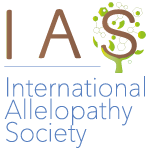 The International Allelopathy Society invites you to join in membership with scientists from around the world of diverse disciplines who have a common point of interest: the study and comprehension of allelopathic phenomena. We hope this will provide you the opportunity to enjoy the many benefits IAS offers to its members.Please type or print clearly.1.Name:_________________________________________DATE________________Email address (required for ALL members): ____________________________________________________________________Mailing address:Institution: ________________________________________________________________________________________________________________________________Street: _______________________________________________________________City: __________________________________ Postal code____________________State/Province_________________________ Country________________________Tel: ______________________ FAX:_____________________________E-mail address: _______________________________________________________Interests (keywords) ___________________________________________________2. Payment: (Membership is paid on a triennial basis. For example, joining now will entitle you to IAS membership from the 8th World Congress on Allelopathy meeting in Marseille, France in July, 2017 to the next 9th WCA in 2020).  Circle amount which applies:Regular member ($25 per year) $75 U.S.Student member ($10 per year) $30 U.S.Life member $500 U.S.Voluntary donation to the Society (indicate amount) ______U.S.TOTAL ENCLOSED ________U.S.EMAIL THIS COMPLETED FORM ALONG WITH A COPY OF YOUR DRAFT TOProf Jeffrey WeidenhamerTreasurer, International Allelopathy SocietyAshland UniversityDept. of Chemistry, Geology & Physics419 Kettering Science CenterAshland, OH 44805 USAEmail for Jeffrey Weidenhamer : jweiden@ashland.eduPhone, 419.289.5281Fax, 419.289.5283Prof Leslie Weston Associate Treasurer, International Allelopathy society Charles Sturt University, AustraliaEmail for Leslie Weston : leweston@csu.edu.au or leslieweston20@gmail.com